FACULTY OF HUMANITIES AND SOCIAL SCIENCES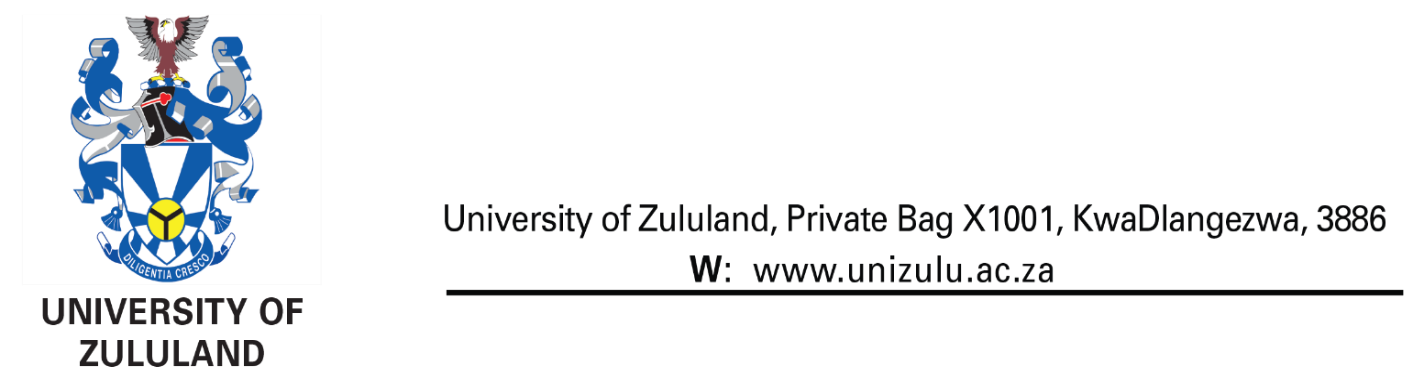 DEPARTMENT OF INFORMATION STUDIESAINF312 – INFOPRENEURSHIP & EXPERIENTIAL LEARNINGDURATION: 1HOUR                                                               FULL MARKS: 50						TEST 1Examiner		: Ms NN ButheleziModerator		: Dr MS MthembuInstructions to candidatesPlease ascertain that this paper has one (1) page.Answer all questions.Number the questions correctly.Critical discuss ethical dilemmas facing information professions [25 marks]   Critical discuss determinants of the value of Information        	[25 marks]  		                            